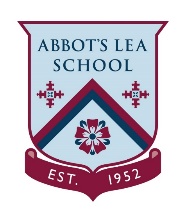 Time keeping and attendanceWatch the clip to support you, but you can discuss your answers with someone at home if you need help: https://www.youtube.com/watch?v=MG73sn4HGao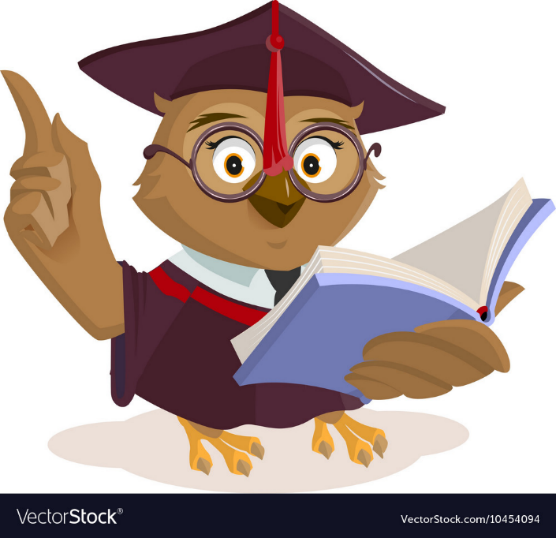 Time management matrix-classification of activitiesNumber 1-4 in the box above with how important a task should be completed with the number 1 being the most important.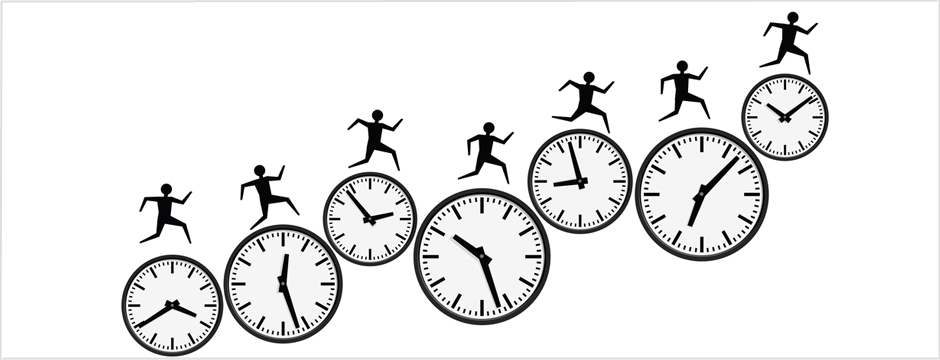 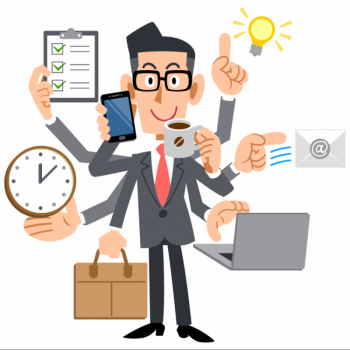 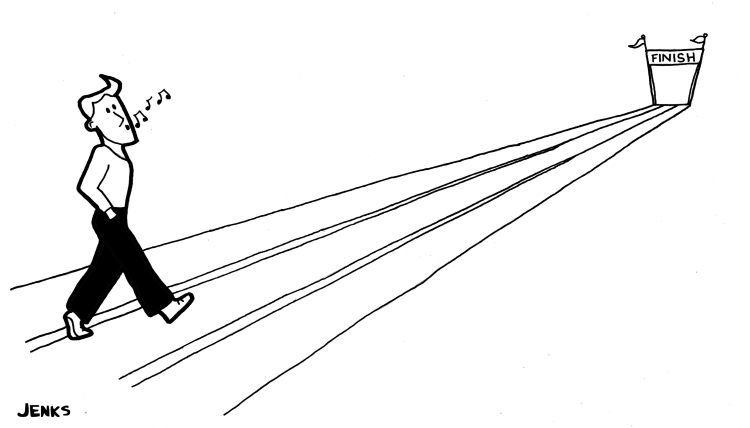 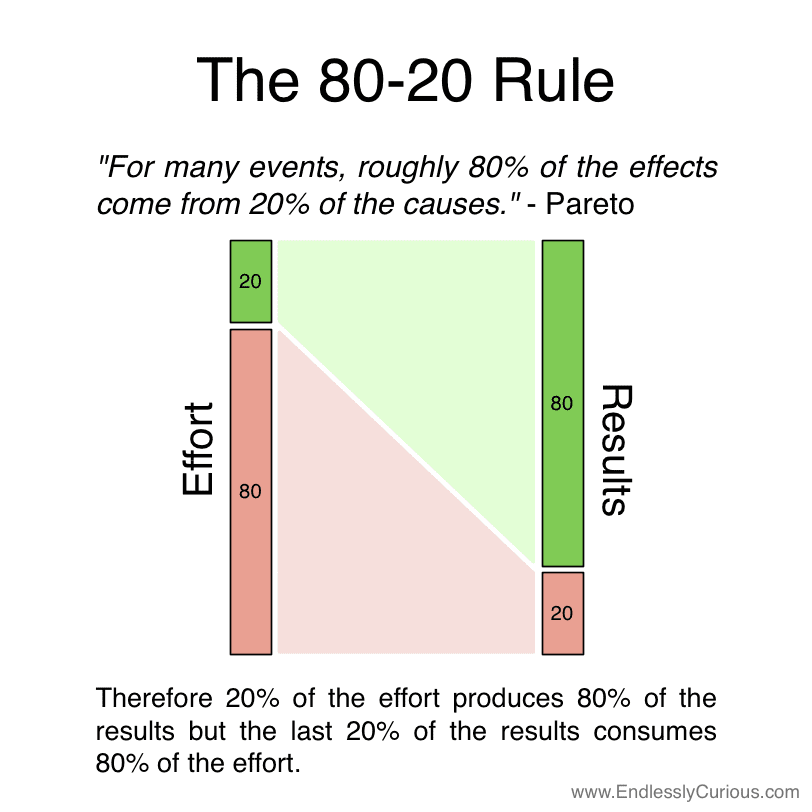 Remember that communication is key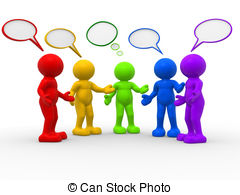 Urgency and importanceUrgent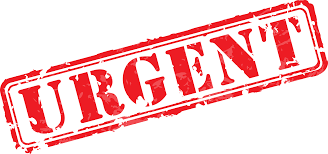 Not urgentImportant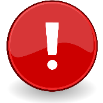 Not important